T.C. 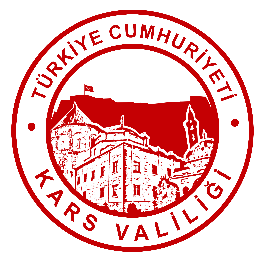 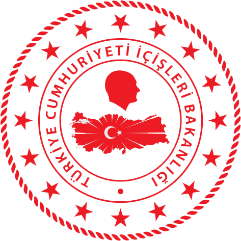 KARS VALİLİĞİİL SOSYAL ETÜT VE PROJE MÜDÜRLÜĞÜHİZMET STANDARTI TABLOSUBaşvuru esnasında yukarıda belirtilen belgelerin dışında belge istenilmesi veya başvuru eksiksiz belge ile yapıldığı halde, hizmetin belirtilen sürede tamamlanmaması durumunda ilk müracaat yerine ya da ikinci müracaat yerine başvurunuz.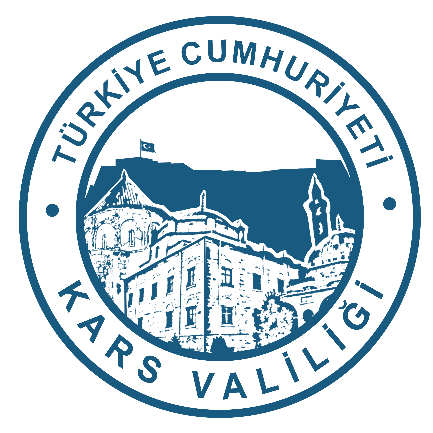 SIRANOVATANDAŞA SUNULAN HİZMETİN ADIBAŞVURUDA İSTENİLEN BELGELERHİZMETİN TAMAMLANMA SÜRESİ (EN GEÇ SÜRE)13071 Sayılı Dilekçe Hakkı Kullanılmasına Dair Kanuna Göre Müracaatlar.1-Kişinin adı ve soyadı-İkametgâh adresi-İletişim bilgileri.
2-Şikâyet veya talebi ile ilgili açıklayıcı bilgi ve belgeler. (Kişinin kimliğinin ve imzasının veya yazının kimden geldiğinin tespitine yarayacak başka bilgilerin yasal olarak belirlenebilir olması kaydıyla elektronik ortamda veya diğer iletişim araçlarıyla da yapılabilir.)30 gün24982 Sayılı Bilgi Edinme Hakkı Kanuna Göre Bilgi Edinme Başvurusu.1-Kişinin adı ve soyadı-İkametgâh adresi-İletişim bilgileri.
2-Şikâyet veya talebi ile ilgili açıklayıcı bilgi ve belgeler. (Kişinin kimliğinin ve imzasının veya yazının kimden geldiğinin tespitine yarayacak başka bilgilerin yasal olarak belirlenebilir olması kaydıyla elektronik ortamda veya diğer iletişim araçlarıyla da yapılabilir.)15 günİlk Müracaat Yeriİlk Müracaat Yeriİkinci Mür. Yeriİkinci Mür. YeriİsimGürbüz KOCAİsimMuhammed Furkan TUNAÜnvanİl Sosyal Etüd ve Proje Müdür V.ÜnvanVali YardımcısıAdresKarsValiliğiAdresKars ValiliğiTel(474) 223 16 79Tel(474) 223 11 74Faks(474) 223 16 79Faks(276) 223 24 17e-Postakars@icisleri.gov.tre-Postakars@icisleri.gov.tr